                                           Sporto Festivalis 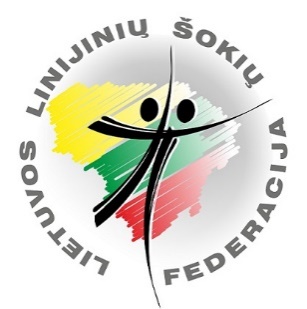 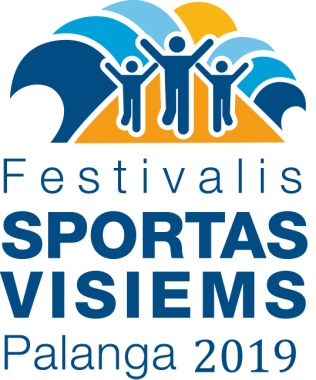                        "Sportas visiems BEACTIVE 2022“                                   2022 m. rugsėjo 16-18 d. PalangaTarptautinis  linijinių  SOLO  šokių festivalis"PALANGA 2022"Šokių festivalio tvarkaraštisRugsėjo 16 d. (penktadienis)20.00-20.30 Masinio linijinio šokio 2022 repeticija Palangos miesto stadione, Sporto g. 3 21.00-22.00 Tarptautinio linijinių SOLO šokių festivalio "PALANGA 2022" šokių programos (15 šokių) prasišokimas. Vieta. Basanavičiaus g. pradžia nuo Vytauto g. link Birutės alėjos.Rugsėjo 17 d. (šeštadienis)9.00-10.00 Rytinis pasišokimas prie jūros. Tarptautinio linijinių SOLO šokių festivalio "PALANGA 2022" šokių programos prasišokimas paplūdimyje Vieta. Prie Palangos tilto kavinės (iš dešinės pusės).10.30-11.00 Festivalio dalyvių eitynės-paradas nuo Jūratės ir Kąstyčio skvero į Palangos miesto stadioną. Rikiuojamės už Lietuvos linijinių šokių federacijos vėliavos. 11.00-12.00 Sporto Festivalio „ Sportas visiems  BEACTIVE 2022“ atidarymo šventė. Masinio linijinio šokio 2022 pasirodymas. Vieta. Palangos miesto stadionas, Sporto g. 3Masinio šokio apranga pasirodymui: Balti marškinėliai, juodos kelnės ir batai, ant galvos moterims įvairiaspalvių gėlių vainikėliai.  14.15-15.00 Tarptautinio linijinių SOLO šokių festivalio "PALANGA 2022" dalyvių rikiavimasis Basanavičiaus g. 15.00-16.00 Tarptautinis linijinių SOLO šokių  festivalis "PALANGA 2022" ( 15 šokių)  Basanavičiaus g. nuo Jūratės ir Kąstyčio skvero link Birutės alėjos.20.00-22.30  Linijinių šokių vakarėlis, šokių mokymai, show pasirodymai. Apranga: Įvairiaspalvių gėlių vainikėliai.  Vieta.  Palangos sporto arena, Sporto g. 3Rugsėjo 18 d. (sekmadienis) 9.00-16.00 val. LLŠF Nacionalinio reitingo linijinių solo ir šokių komandų festivalis-varžybos „PALANGA DANCE OPEN 2022“Preliminarus tvarkaraštis:9.00 Registracija. 9.30-13.00 Linijinių solo šokių varžybos. 13.00-15.00 val. Šokių komandų varžybos ir apdovanojimai. Festivalio dalyvio paramos mokestis (16 d. ir 17 d.) suaugusiems 8,00 Eur. Vaikams 5,00 Eur. LLŠF Nacionalinio reitingo linijinių solo ir šokių komandų festivalis-varžybos „PALANGA DANCE OPEN 2022“. Dalyvio mokesčiai nurodyti varžybų nuostatuose. Dėmesio! Festivalio ir varžybų laikai gali šiek tiek keistis!Kontaktinis asmuo: Neringa Kirklienė tel. 8 698 13428, el.paštas: nksokiumokykla@gmail.comFestivalio svetainė  www.solodance.lt